Des Moines Public Schools
21st Century Community Learning Centers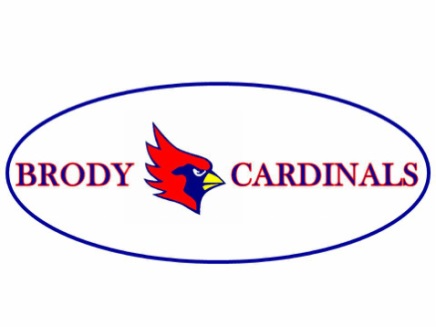 BRODY MIDDLE SCHOOL SUMMER PROGRAMThanks to a 21st Century Community Learning Centers grant Brody Middle School is pleased to announce summer programming available beginning June 8 and running through July 17. The FREE program will be held at Brody Middle School. The summer program is open to all in incoming sixth graders and current Brody students. Brody Summer School Program Details:June 8 – July 179:00 am – 2:00 pm free breakfast served at 9:00 and free lunch at 12:30Classes in the morning, students will choose among STEM, cooking, arts, web design and gamesPhysical education classes after lunchAttendance is flexible— students can attend partial or full days, one week, two weeks, three weeks or all six weeksBrody does not provide transportation to or from the programRegister online at the link below. https://fs8.formsite.com/DMPSchools/form126/index.htmlDirect any questions about the program to site coordinator, Judy Pauley, at Judith.pauley@dmschools.org. 